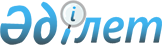 О признании утратившими силу некоторых актов Президента Республики КазахстанУказ Президента Республики Казахстан от 23 января 1996 г. N 2791



          В связи со вступлением в силу Указа Президента Республики
Казахстан, имеющего силу Конституционного закона, от 26 декабря 1995
года N 2733 "О Президенте Республики Казахстан" постановляю:




          1. Признать утратившими силу следующие акты Президента




Республики Казахстан:
     Указ Президента Республики Казахстан от 10 июня 1994 г. N 1725
"О порядке опубликования и вступления в силу актов Президента
Республики Казахстан" (САПП Республики Казахстан, 1994 г., N 21, ст.
207);
     Указ Президента Республики Казахстан от 12 сентября 1994 г. N
1862 "О взаимодействии Президента Республики Казахстан с
государственными органами республики" (САПП Республики Казахстан,
1994 г., N 38, ст. 411).
     2. Настоящий Указ вступает в силу со дня опубликования.

     Президент
Республики Казахстан
      
      


					© 2012. РГП на ПХВ «Институт законодательства и правовой информации Республики Казахстан» Министерства юстиции Республики Казахстан
				